Supplementary materials3D-QSAR, molecular docking, and molecular dynamics simulation study of thieno[3,2-b]pyrrole-5- carboxamide derivatives as LSD1 inhibitorsYongtao Xu1,2,3, Zihao He1,2,3, Min Yang1,2,3, Hongyi Liu1,2,3, Xiaoyuan Lu1, Songjie Zhang1,2,3 , Meilan Huang4School of Biomedical Engineering, Xinxiang Medical University, Xinxiang, Henan, 453003, ChinaXinxiang key laboratory of biomedical information researchHenan engineering laboratory of combinatorial technique for clinical and biomedical big data School of Chemistry and Chemical Engineering, Queen's University Belfast, David Keir Building, Stranmillis Road, Belfast, Northern Ireland, United Kingdom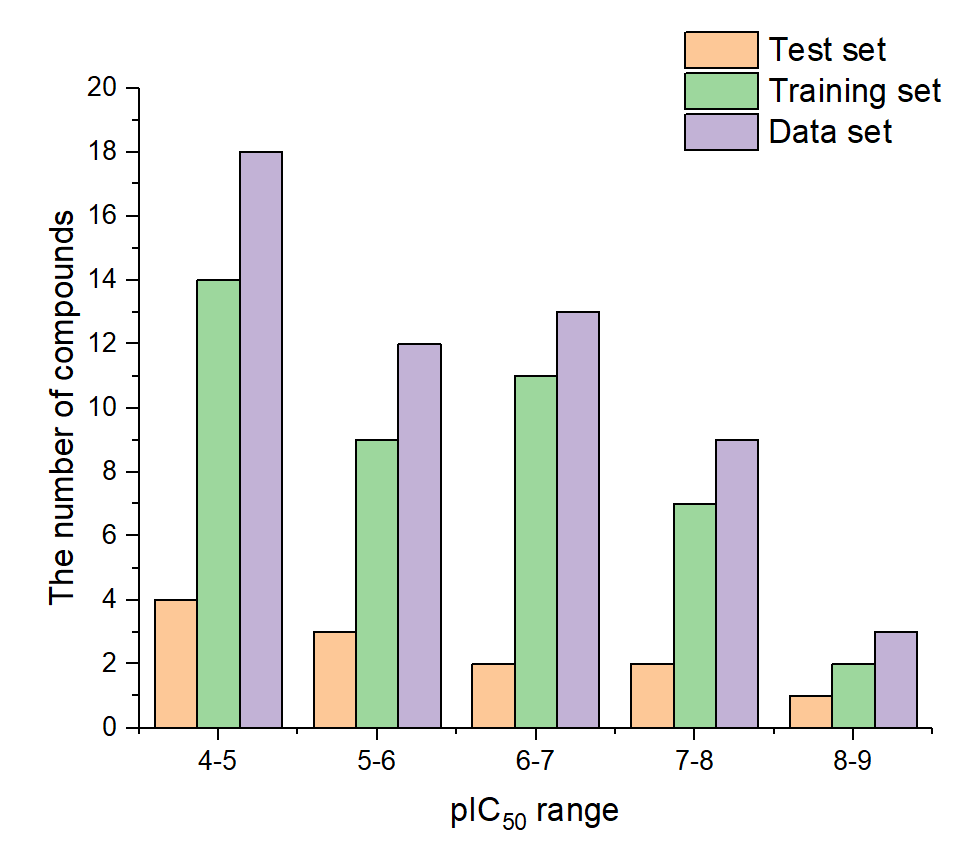 Fig. S1. 3D-QSAR Histogram of activity data distribution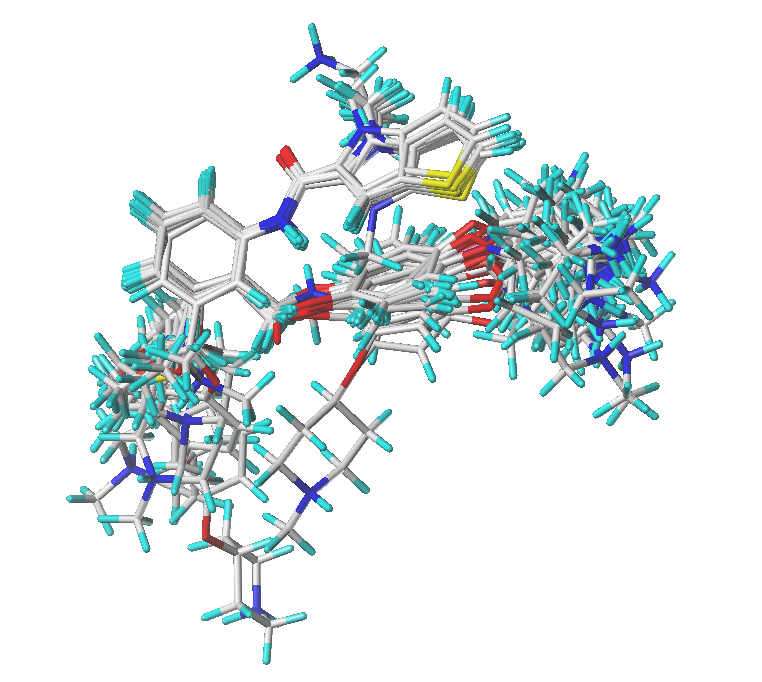 Fig S2. Docking-based alignment of training set compounds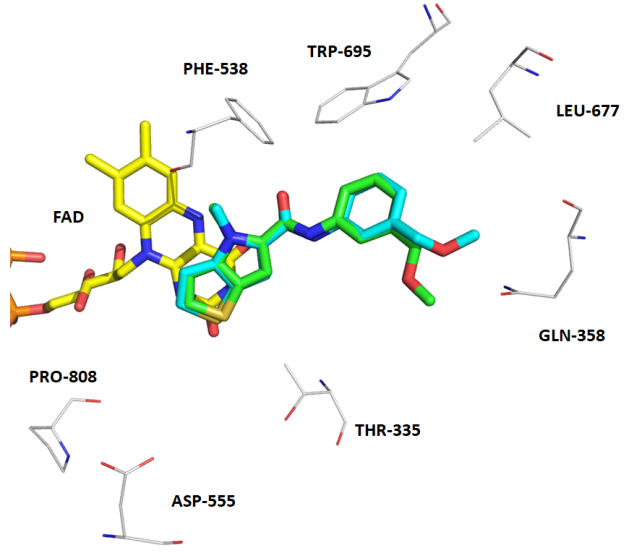 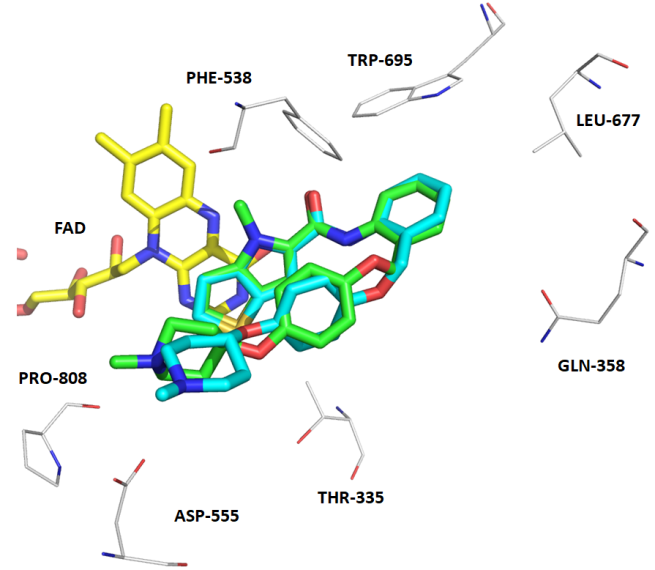 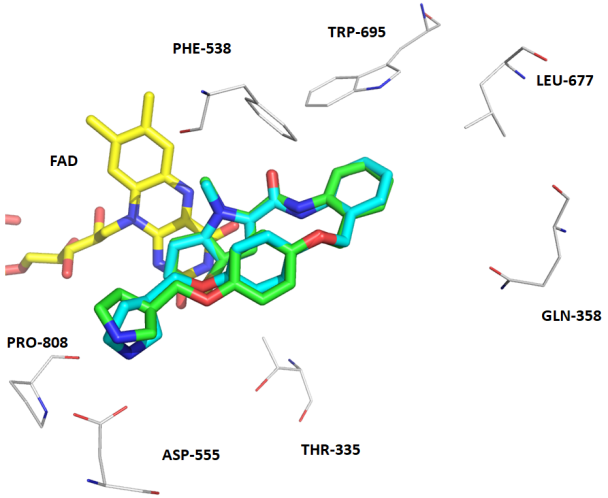 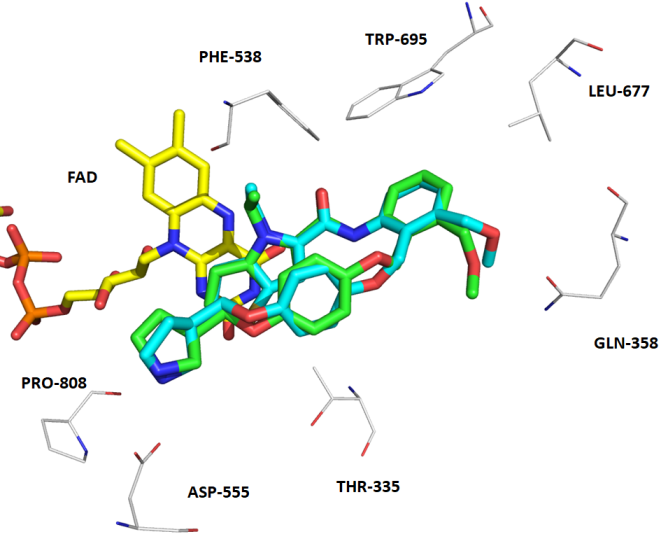 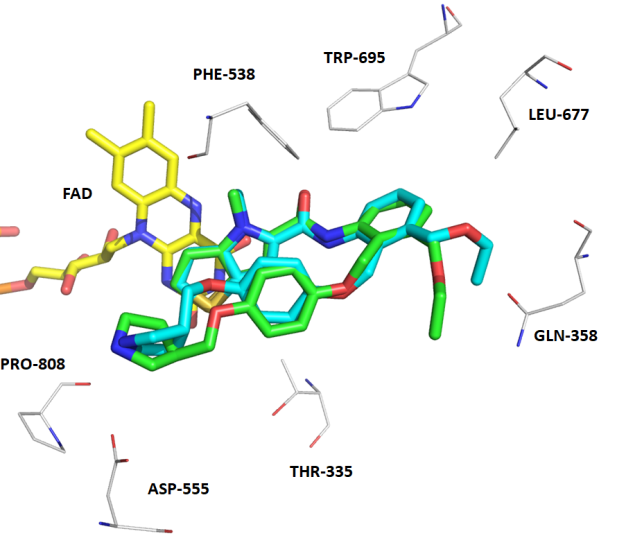 Fig. S3. Figures A, B, C, D, and E show the superposition of the crystal pose of the  compounds (green) (PDB: 5LGN, 5LGT, 5LGU, 5LHH, 5LHI), and the docked pose of the compounds (cyan), respectively, and the FAD as a reference for orientation is shown in yellow.Table S1. Randomizations of biological activity for the Y-random test.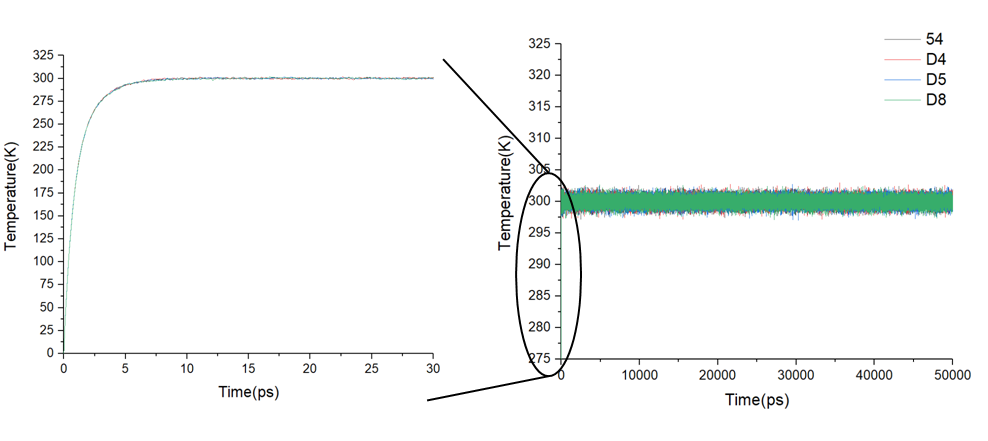 Fig. S4. Temperature fluctuation plot in MD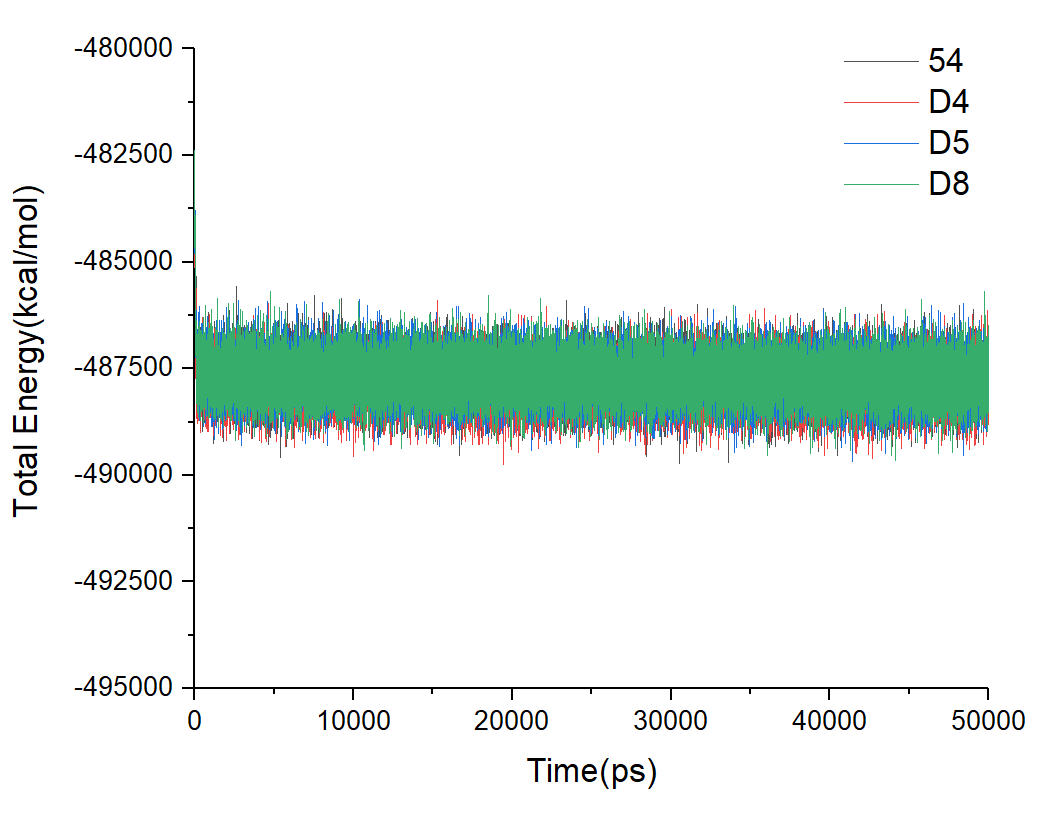 Fig. S5. Total energy fluctuation plot in MD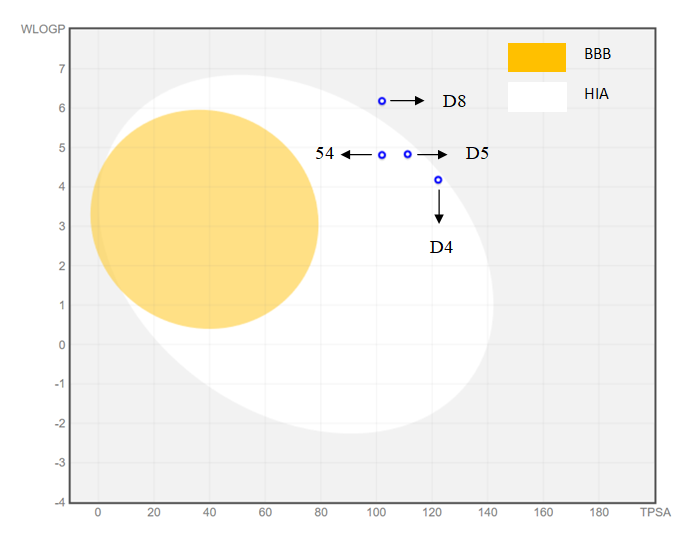 Fig. S6. BOILED-Egg model plotRandom_1Random_2Random_3Random_4Random_5Random_6Random_7Random_8Random_9Random_104.8736.3464.1665.5386.1718.1084.3188.1748.1744.7284.7776.2096.7527.7456.0958.1744.5998.1087.1944.8734.5996.1715.5385.8865.8867.1944.2817.7454.1666.1714.2818.1747.7457.2528.1084.1664.1667.1944.7777.1877.5354.5297.1947.1877.7454.2817.1946.794.4115.1317.0675.6585.0277.187.1944.5998.1746.7524.0484.5998.1745.1316.3557.5354.7284.3188.1086.5095.0324.3188.1084.8734.7287.0677.5355.0325.1316.3554.3185.0325.6024.7778.1085.1317.0674.0484.8735.8244.5994.0485.1314.5996.2094.8735.6584.4114.7285.6584.2814.4115.6584.2816.1717.1948.1744.7774.6685.6028.1084.7776.5095.0276.0956.9175.6024.6544.6545.5384.6544.6544.1665.6025.8866.8275.5384.6684.7775.1314.6686.3466.7525.5387.1876.686.9174.7284.4115.0324.7286.685.8247.7455.6586.3467.2524.8734.0485.0274.8736.8275.8867.185.6026.2097.1875.1315.0324.8735.1316.9177.2527.5356.3468.1746.2095.6586.7524.7775.6584.6687.1877.0674.0486.1716.8274.5295.8244.7284.5296.7526.9174.3185.0326.0956.684.5775.6584.6684.5776.2096.8274.7284.3188.1086.3466.5095.6024.6546.5098.1086.684.6687.184.2815.6586.3555.5384.5996.688.1746.3468.1087.5354.4115.1316.797.7454.5776.3467.1946.2096.0957.0674.0484.2814.0465.0274.5296.2094.1667.185.8868.1745.0325.0325.0274.0464.4116.7524.2817.1947.2526.9175.0274.3187.7456.794.3185.8247.0674.5297.1874.5294.1667.185.5386.3557.5355.6585.8866.1714.0465.6584.5775.0275.6026.5097.2525.6026.0956.0956.795.1316.5094.4115.6584.5777.1875.5387.2524.4116.3556.5094.0464.0485.8244.5297.187.7457.5354.0486.5094.0464.3186.796.7525.6587.0675.0277.185.0327.1944.4115.6584.6686.2097.186.9174.0465.6584.3185.8244.2815.6024.6546.3467.5356.8276.794.5294.7285.6585.8246.794.5776.687.2526.686.3554.5774.0466.7526.796.3554.5296.8277.1876.3466.8276.5096.796.9174.5776.7524.0466.9176.1716.2096.9176.3556.3556.8274.8735.8244.1667.0676.0956.1717.0676.795.5386.684.7774.7286.7525.8865.8866.0955.8864.0467.7455.0324.5994.6684.8736.0957.0675.8866.0955.0275.6584.6547.2524.6546.3556.1716.9175.6586.1717.7455.0274.5776.8274.7776.5097.1876.8274.2817.1875.5384.6684.4116.684.5294.7777.2526.684.1667.2525.6024.6544.0484.6685.6584.5997.5356.3464.0487.5355.6584.5774.1664.6544.5995.8247.186.2094.0467.185.824